OSSERVATORIO NAZIONALE  SULL’AMIANTO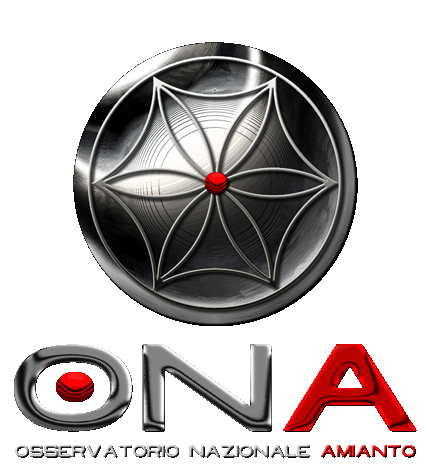 Presidenza NazionaleVia Crescenzio, n. 2, 00193 - Romatel. 06/68890174 – 335/8304686E-mail: osservatorioamianto@gmail.comComunicato stampa.L’Osservatorio Nazionale Amianto chiede l’istituzione della sorveglianza sanitaria anche per il personale della Guardia di Finanza e di tutti gli altri corpi militari e le bonifiche.L’occasione del convegno organizzato presso la città di Trieste dal titolo “Come sta Trieste? …” organizzato per sabato 26 maggio 2012, ha dato spunto all’iniziativa del Movimento dei Finanzieri Democratici con l’Osservatorio Nazionale Amianto, al fine di insistere affinché si disponga definitivamente la bonifica delle Caserme della Guardia di Finanza, e si dia seguito alle necessarie attività di sorveglianza sanitaria, anche in seguito al gran numero di patologie asbesto correlate tra gli ex appartenenti e tra coloro che ancora sono in servizio nella Guardia di Finanza, del quale si sta occupando la Magistratura su iniziativa dell’Osservatorio Nazionale Amianto.E’ il caso di G.M., maresciallo della Guardia di Finanza in pensione, il quale qualche giorno fa, anche per conto dell’O.N.A., ha segnalato al Tribunale Penale di Padova, il fatto di essere affetto da mesotelioma, e di averlo contratto in quanto ha prestato servizio anche in motovedette piene di amianto.Prosegue l’attività dell’O.N.A., che ha organizzato un comitato settoriale degli esposti nella Guardia di Finanza, coordinato da Antonio Dal Cin, con la collaborazione di Alessandro Portelli, al quale tutti i militari e le Forze di Polizia, e non solo i Finanzieri, possono far riferimento, anche ai fini di sollecitare le bonifiche, il rilascio del curriculum lavorativo, e per ogni necessaria assistenza.Roma, 25.05.2012Ufficio stampa O.N.A.